Stagione Sportiva 2023/2024Comunicato Ufficiale N° 260 del 18/06/2024SOMMARIOSOMMARIO	1COMUNICAZIONI DELLA F.I.G.C.	1COMUNICAZIONI DELLA L.N.D.	1COMUNICAZIONI DEL COMITATO REGIONALE	1COMUNICAZIONI DELLA F.I.G.C.COMUNICAZIONI DELLA L.N.D.C.U. n. 439 del 14.06.2024 LNDSi pubblica in allegato il CU n. 244/A della FIGC inerente le norme relative ai termini e alle disposizioni regolamentari in materia di tesseramento per le società partecipanti ai campionati di Calcio a 11 organizzati dai Comitati e dai Dipartimenti Interregionale e Calcio Femminile della L.N.D. per la stagione sportiva 2024/2025C.U. n. 440 del 14.06.2024 LNDSi pubblica in allegato il CU n. 245/A della FIGC inerente le norme relative ai termini e alle disposizioni regolamentari in materia di tesseramento per le società partecipanti ai campionati di Calcio a 5 organizzati dalla L.N.D. per la stagione sportiva 2024/2025C.U. n. 442 del 14.06.2024 LNDSi pubblica in allegato il CU n. 247/A della FIGC inerente le modifiche agli artt. 28, 32, 33, 39, 1\02, 103, 103bis e 117 delle NOIFC.U. n. 453 del 18.06.2024 LNDSi pubblica in allegato il CU in epigrafe inerente le gare di spareggio fra le seconde classificate dei Campionati di Eccellenza 2023/2024.COMUNICAZIONI DEL COMITATO REGIONALEINDIRIZZO E-MAIL COMITATO REGIONALE MARCHESi comunica che l’indirizzo e-mail del Comitato Regionale Marche è variato in:cr.marche01@lnd.itATTIVITA’ DI RAPPRESENTATIVARAPPRESENTATIVA REGIONALE FEMMINILELe sottoelencate calciatrici sono convocate per svolgere una seduta di allenamento come di seguito riportato in preparazione della gara prevista nel corso de “La festa del calcio anconitano” che si terrà ad Ancona il 27 giugno 2024:MARTEDI’ 25/06/2024, ore 15:30Campo Comunale “Raimondo Vianello” di OFFAGNA (Via Moglie)Inizio allenamento ore 16:00ARZILLA	DELLA CHIARA AliceASCOLI CALCIO 1898 FC SPA	MIGNINI Cristina, MIGNINI Serena, PIERMARINI Marzia, RAIMONDI VALLESI GiuliaC.F. MACERATESE A.S.D.	RUFFINI Alice, STOLLAVAGLI SofiaF.C. SAMBENEDETTESE	PONTINI AlessiaGIOVANE OFFAGNA S.B.A.	GIULIODORI Stella, MANCINI Elisa, MERCANTI AsiaLF JESINA FEMMINILE	CICCARELLI Mya, ENRICONI Greta, FABBOZZI Giorgia, GIGLI Aurora, LANCIONI Aurora, MONTESI Maria SofiaRECANATESE S.R.L.	BALDASSARRINI Caterina, BETTEI Isabella, BORGHIANI Ilaria, ELIA Aurora, PERUGINI Ludovica, TOMASSONI Emma, VITALI LudovicaDirigenti	COTOLONI Attilio, MENGHINI LambertoSelezionatore	CENSI AntonioPreparatore dei portieri		MERCURI RobertoFisioterapista	POLCI AndreaLe calciatrici convocate debbono presentarsi munite degli indumenti personali di gioco e di un documento di identità in corso di validità.Si ricorda a tutte le Società che debbono rispondere alla mail che è stata loro inviata dall’indirizzo clubmarchelnd@gmail.com entro il termine previsto allegando la copia del certificato di idoneità medico-sportiva come specificato nella stessa.Pubblicato in Ancona ed affisso all’albo del Comitato Regionale Marche il 18/06/2024.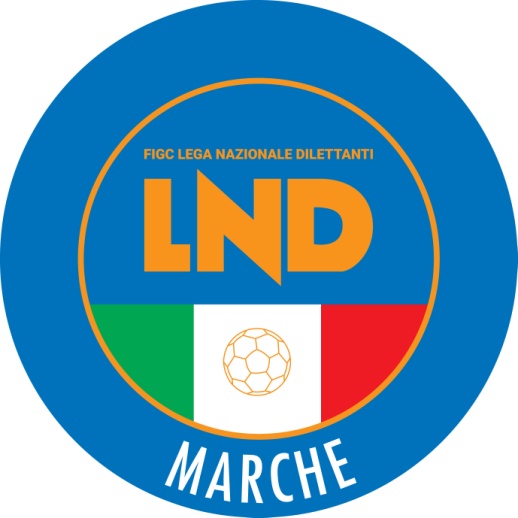 Federazione Italiana Giuoco CalcioLega Nazionale DilettantiCOMITATO REGIONALE MARCHEVia Schiavoni, snc - 60131 ANCONACENTRALINO: 071 285601 - FAX: 071 28560403sito internet: www.figcmarche.it                         e-mail: cr.marche01@lnd.itpec: marche@pec.figcmarche.it  Il Segretario(Angelo Castellana)Il Presidente(Ivo Panichi)